Магдалинівська спеціальна загальноосвітня школа-інтернат для дітей з вадами розумового та фізичного розвитку	Дитячі нагородиВихователь:Лисенко М.В.смт. Магдалинівка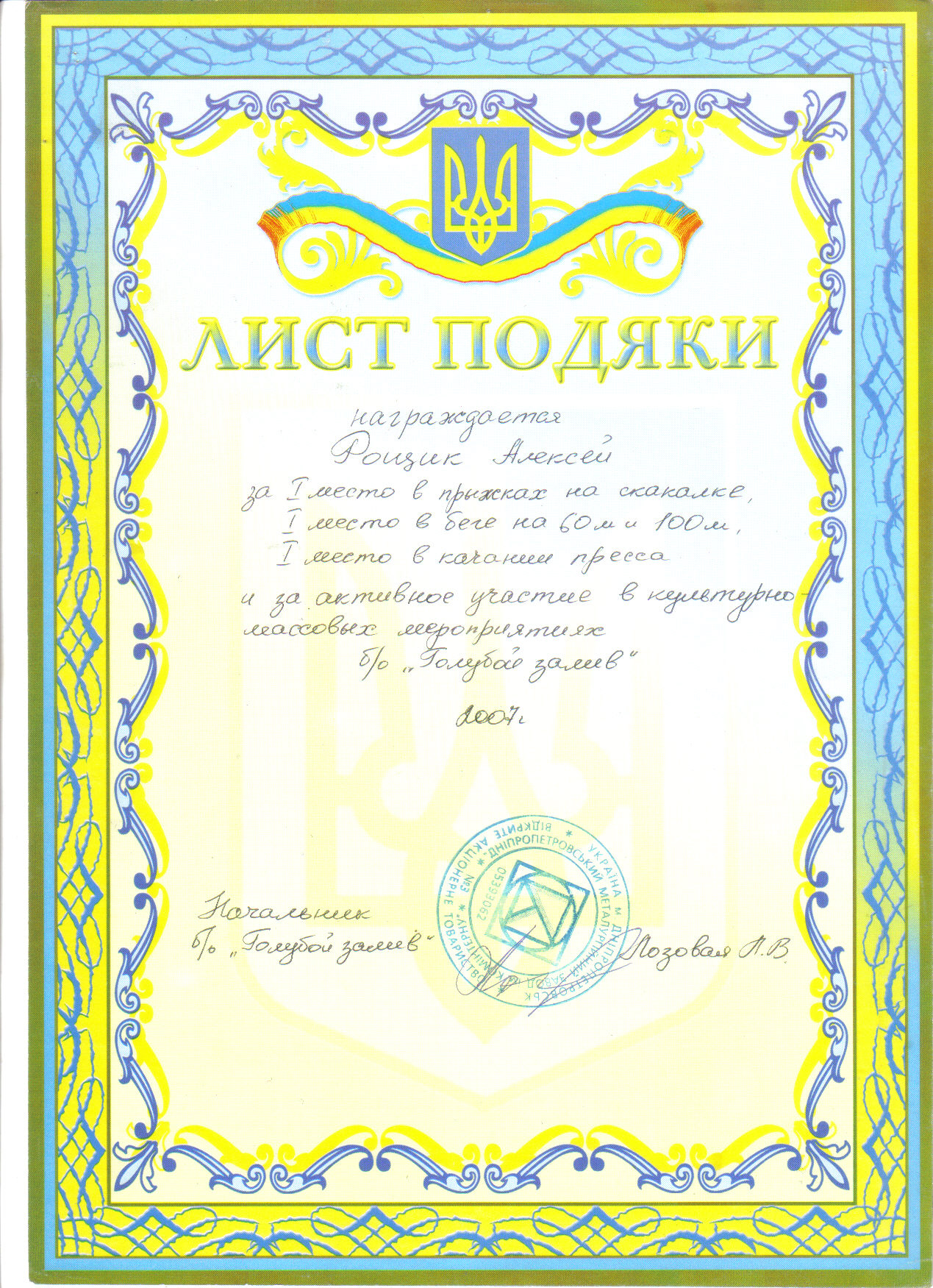 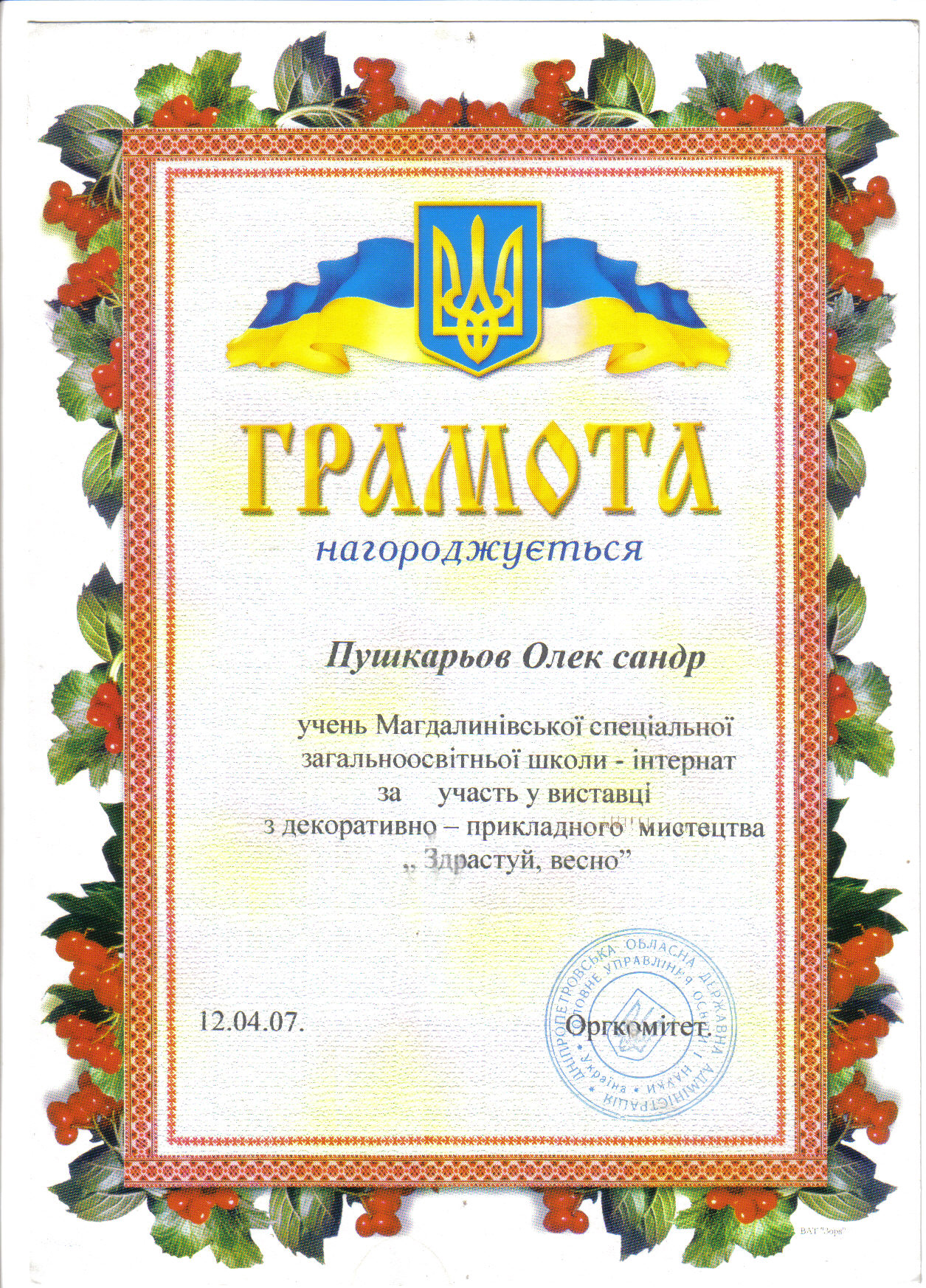 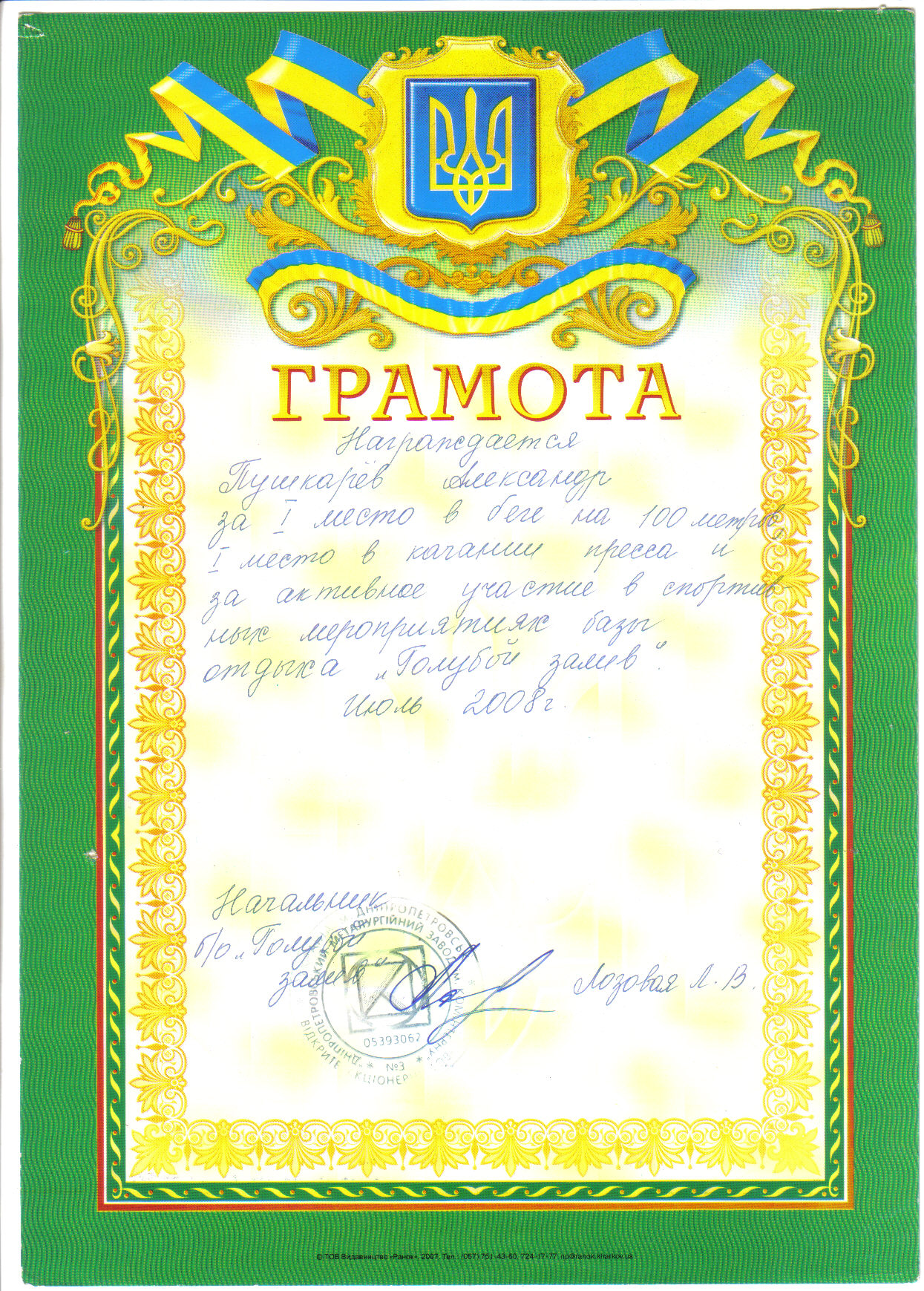 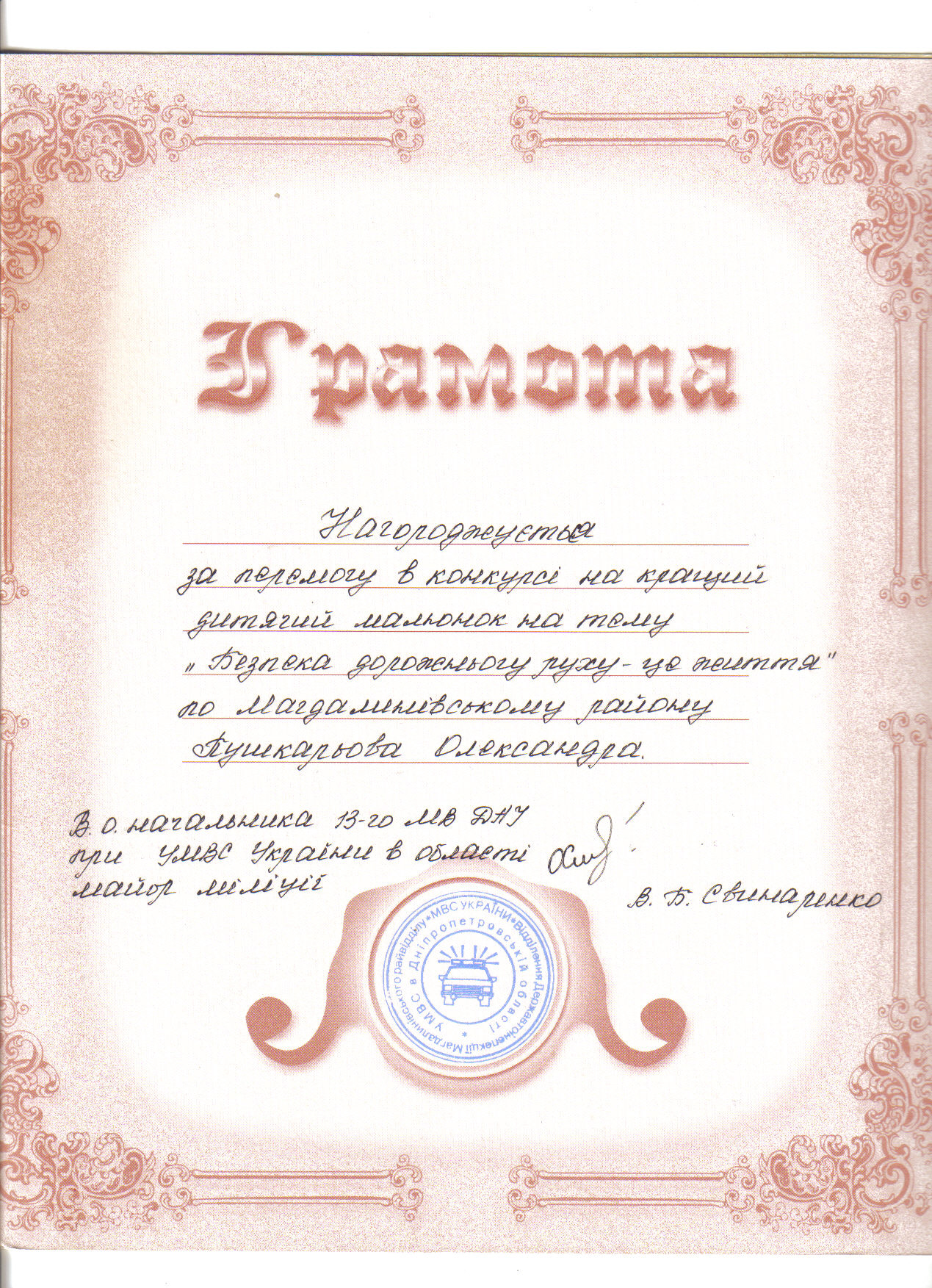 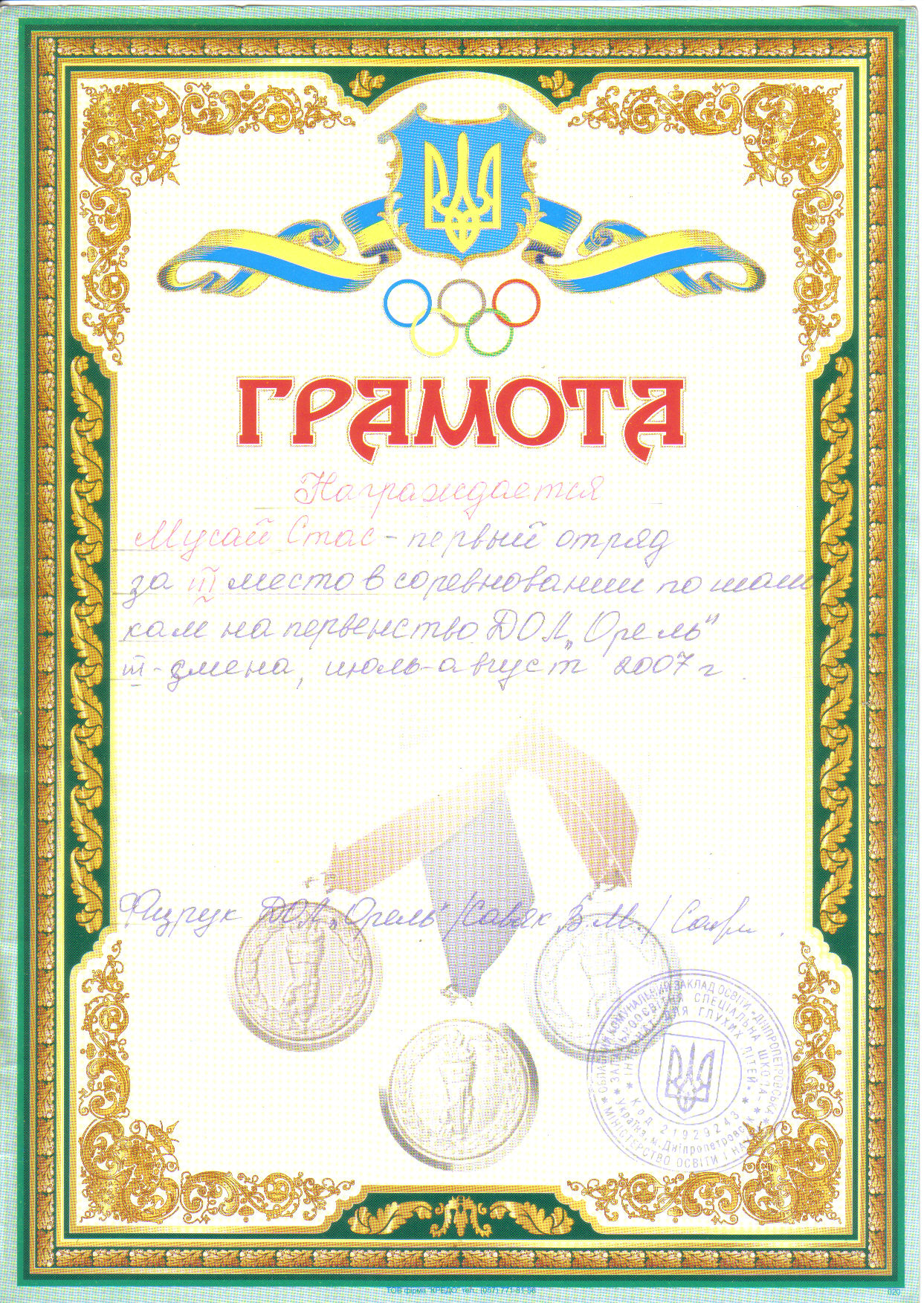 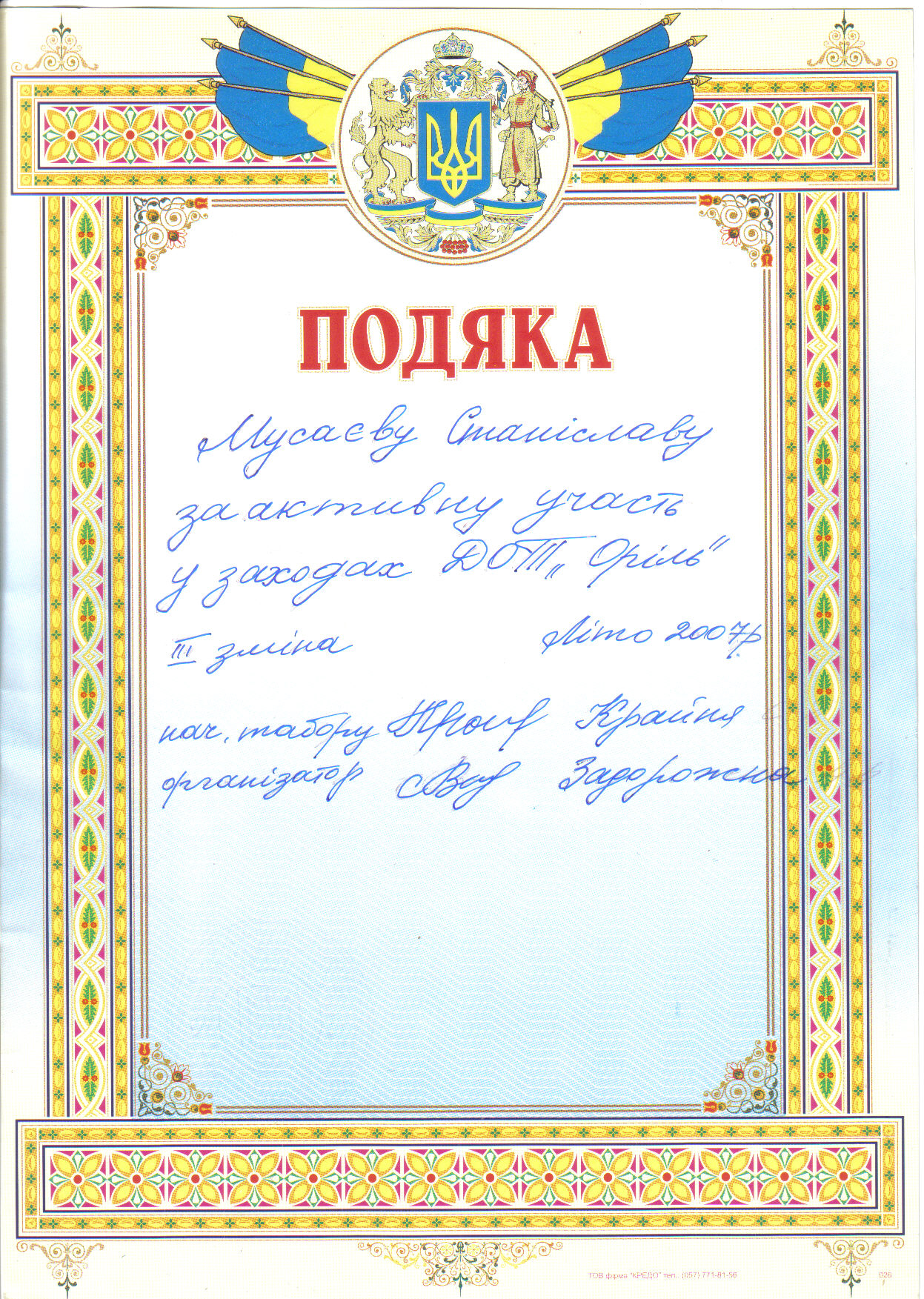 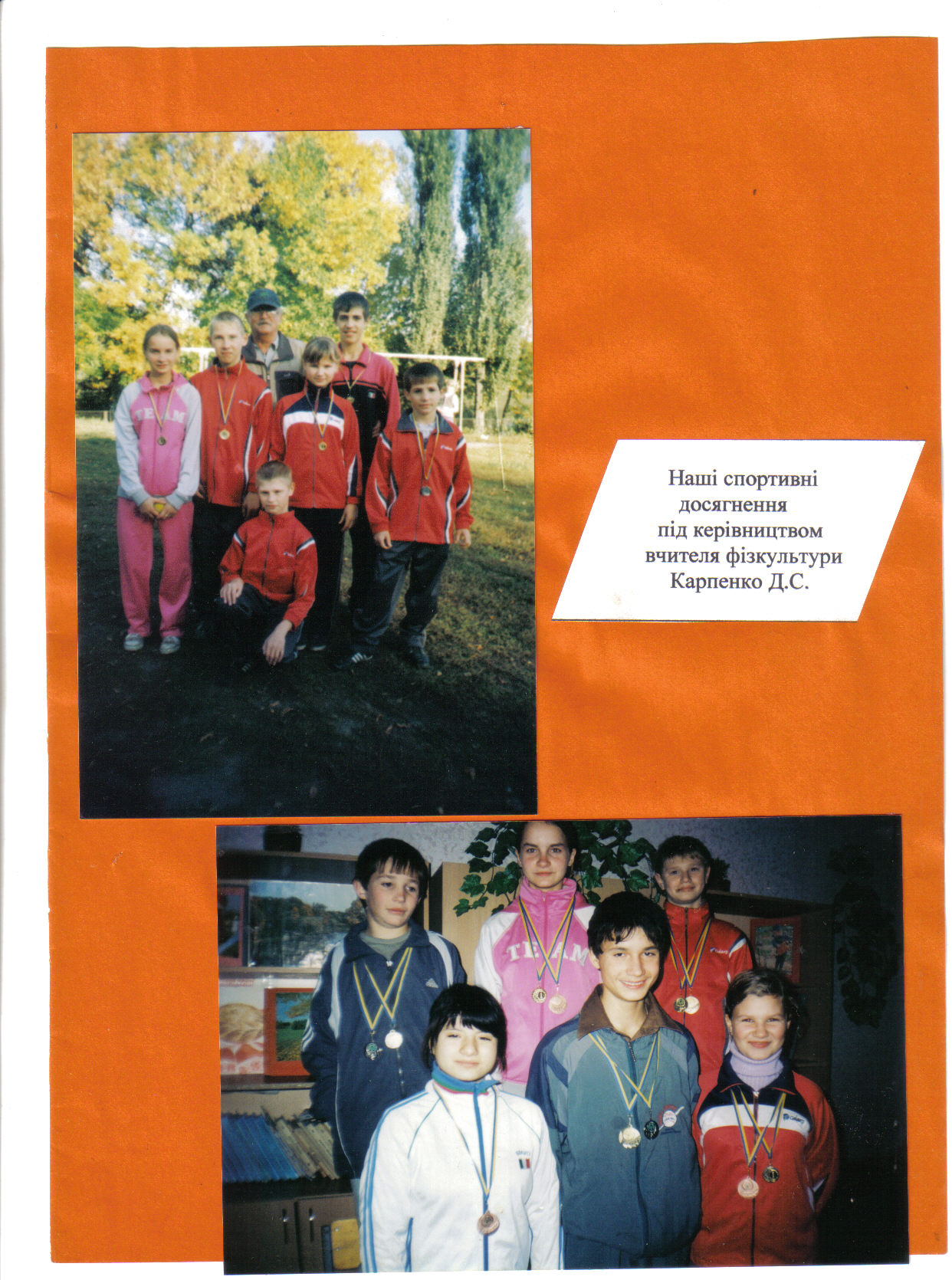 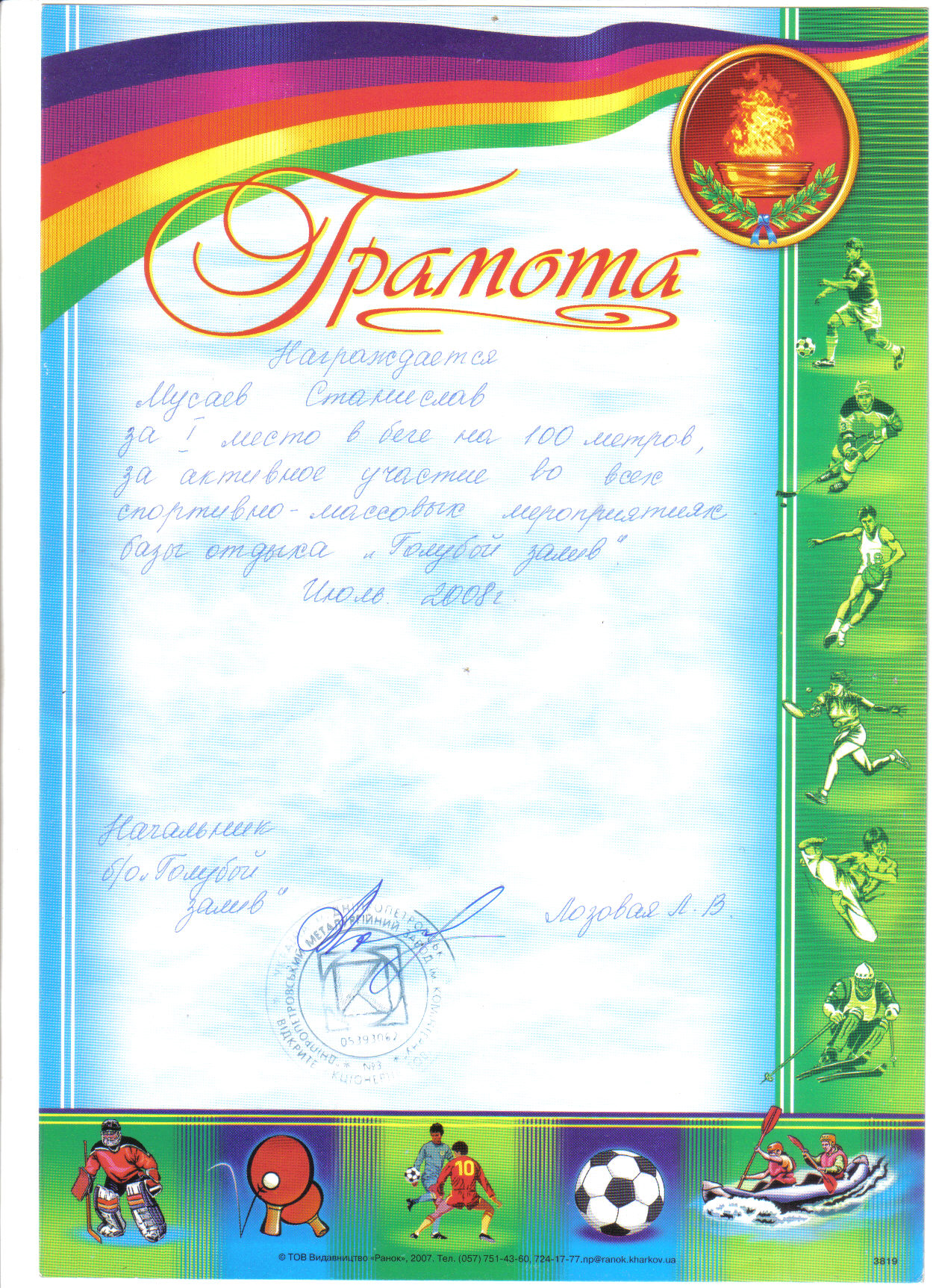 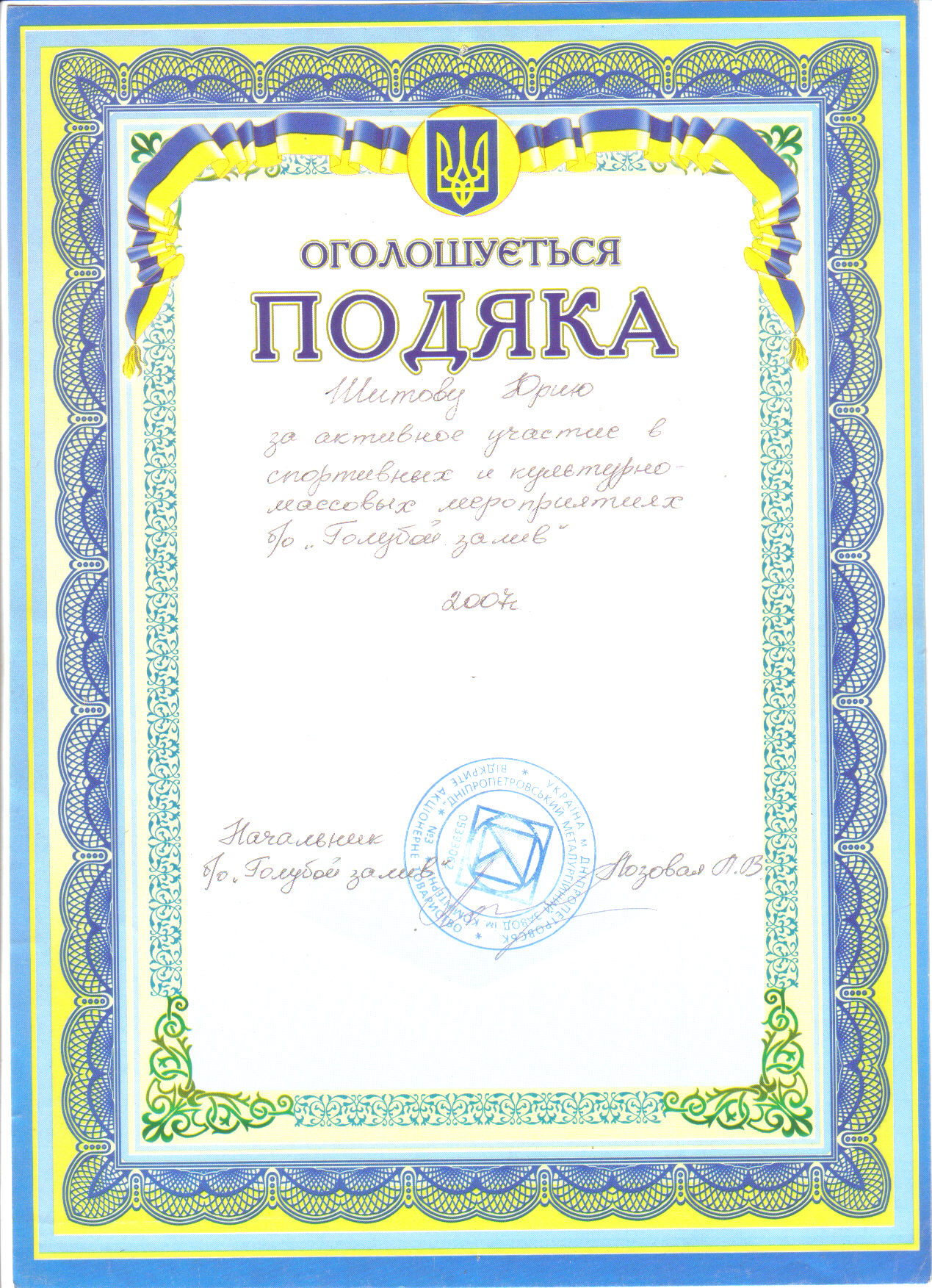 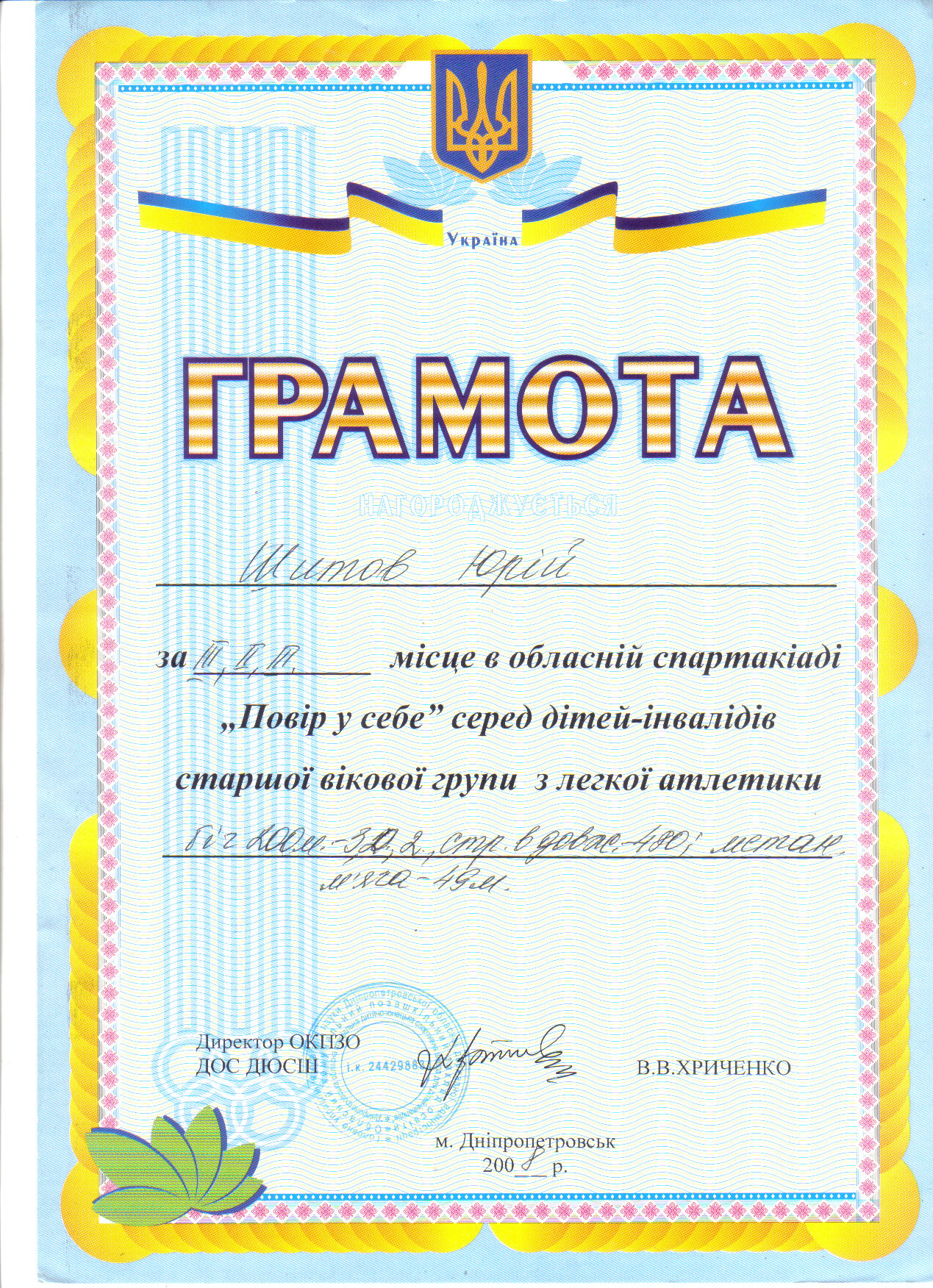 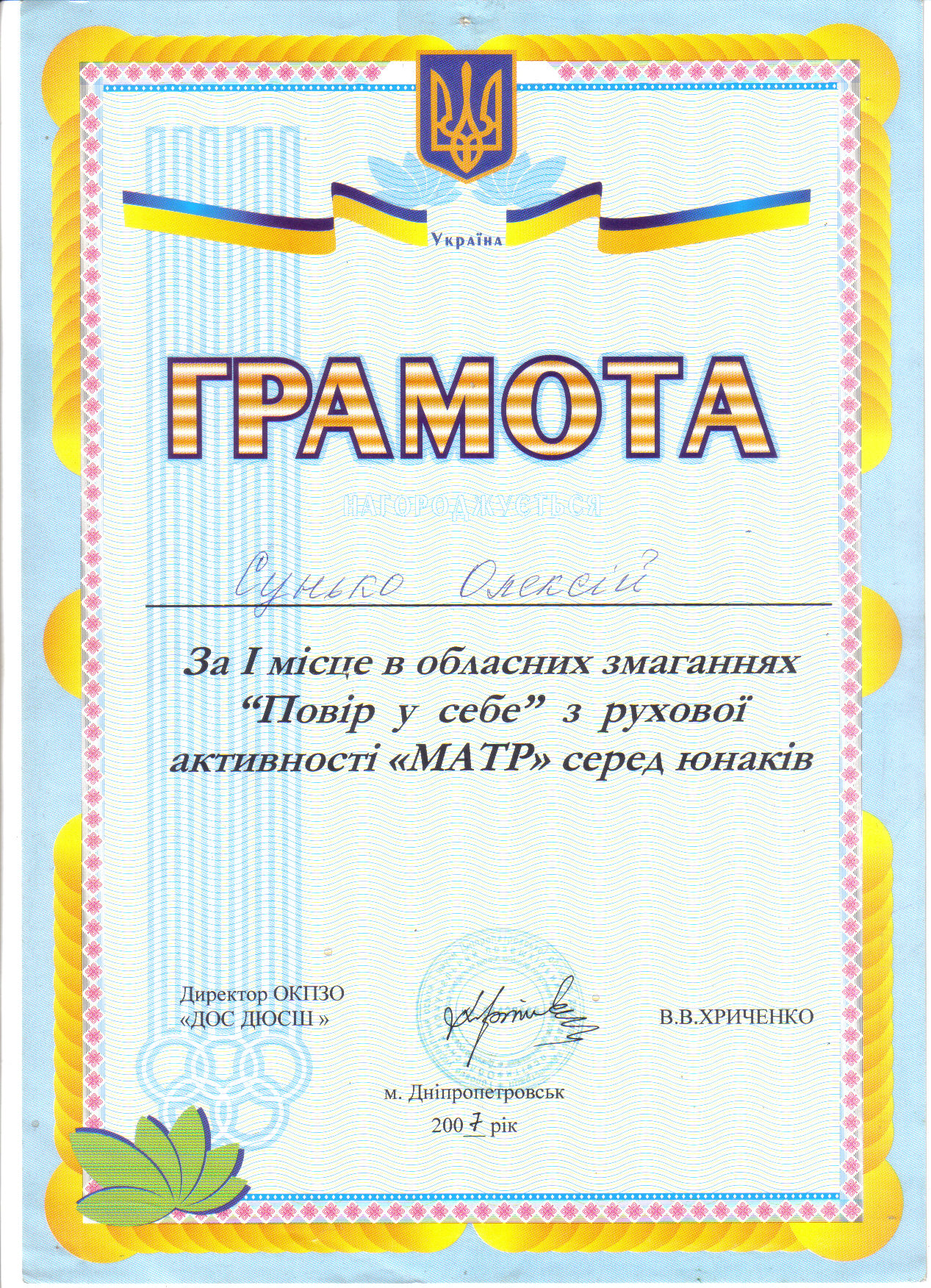 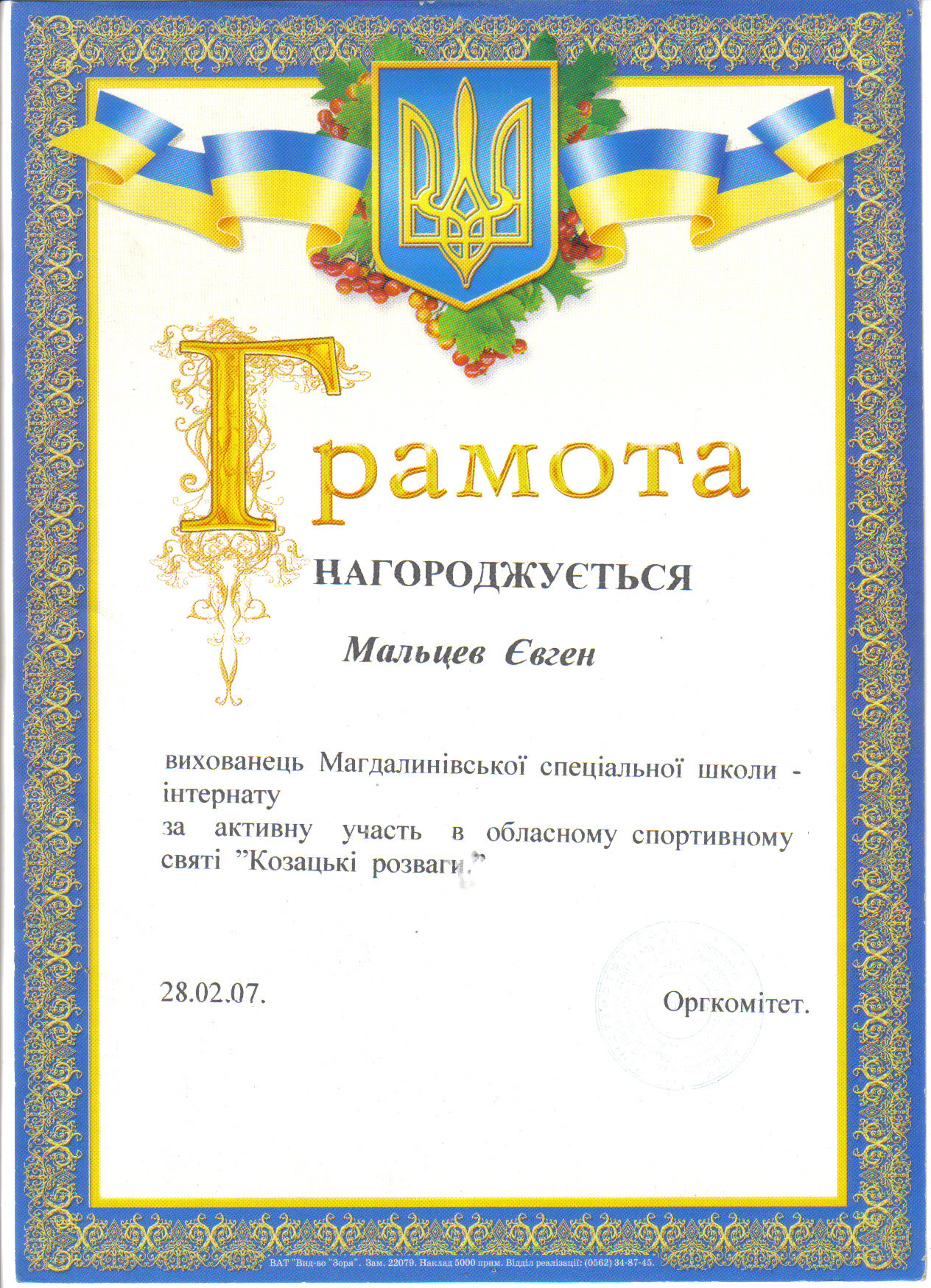 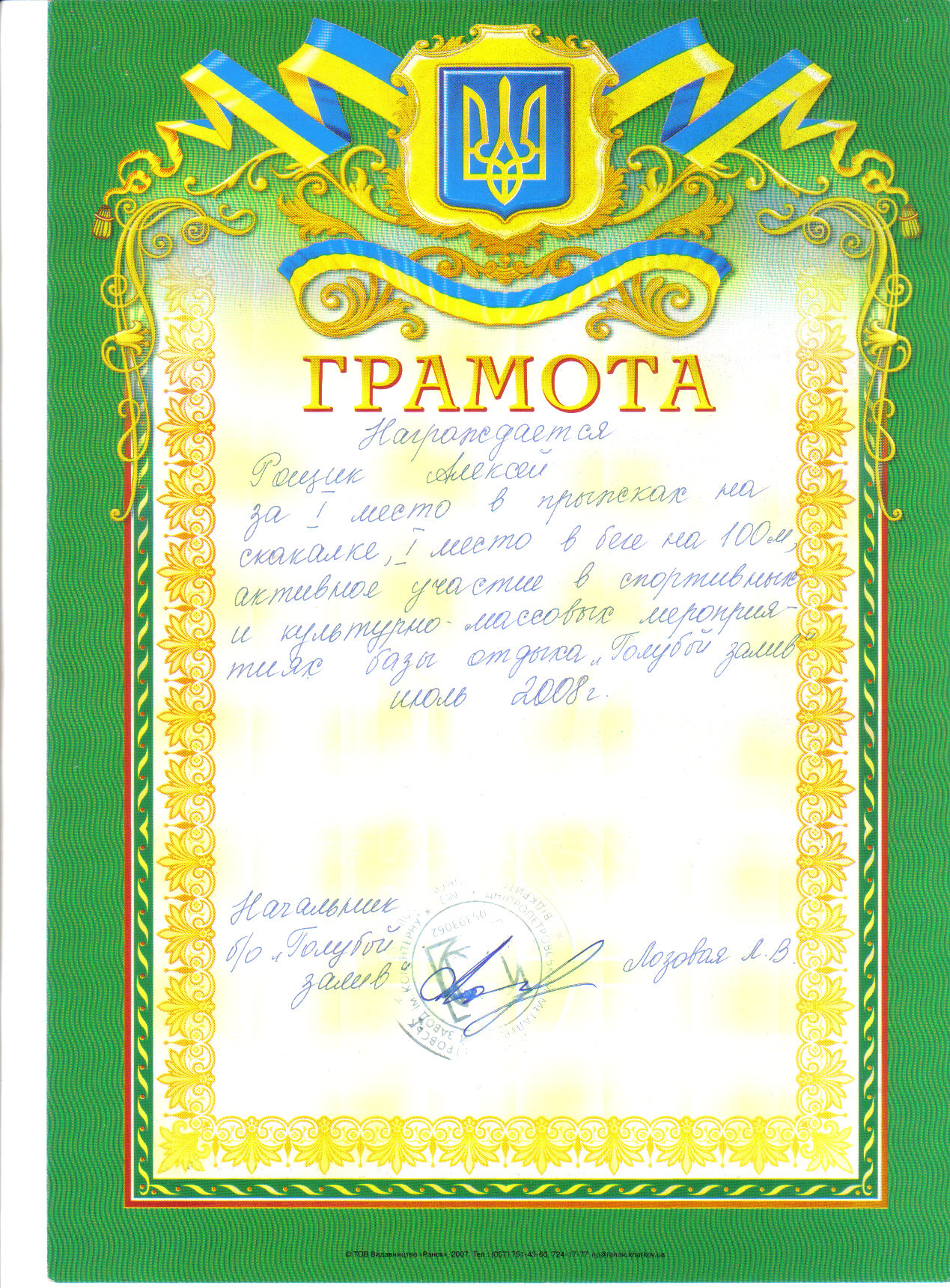 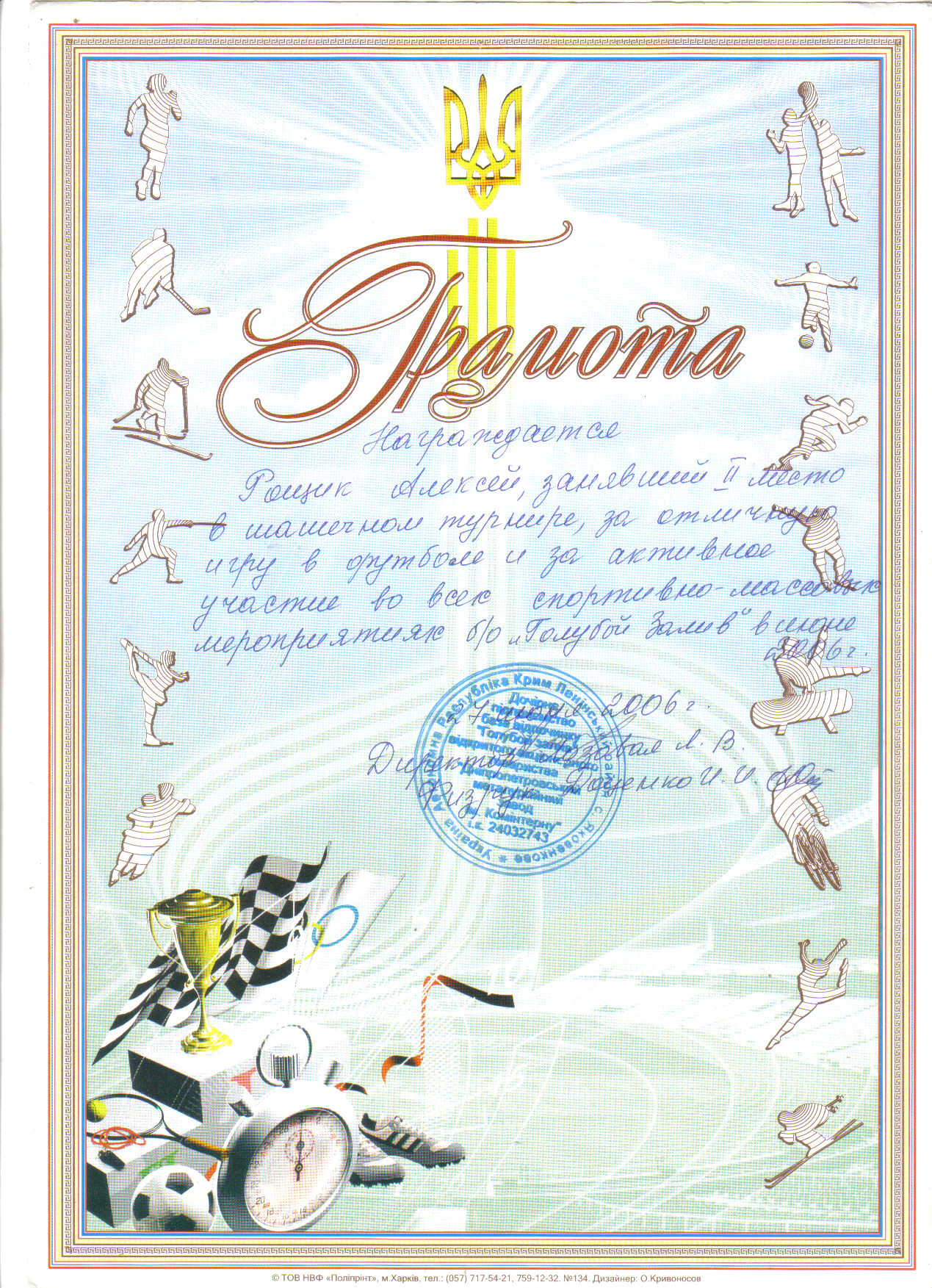 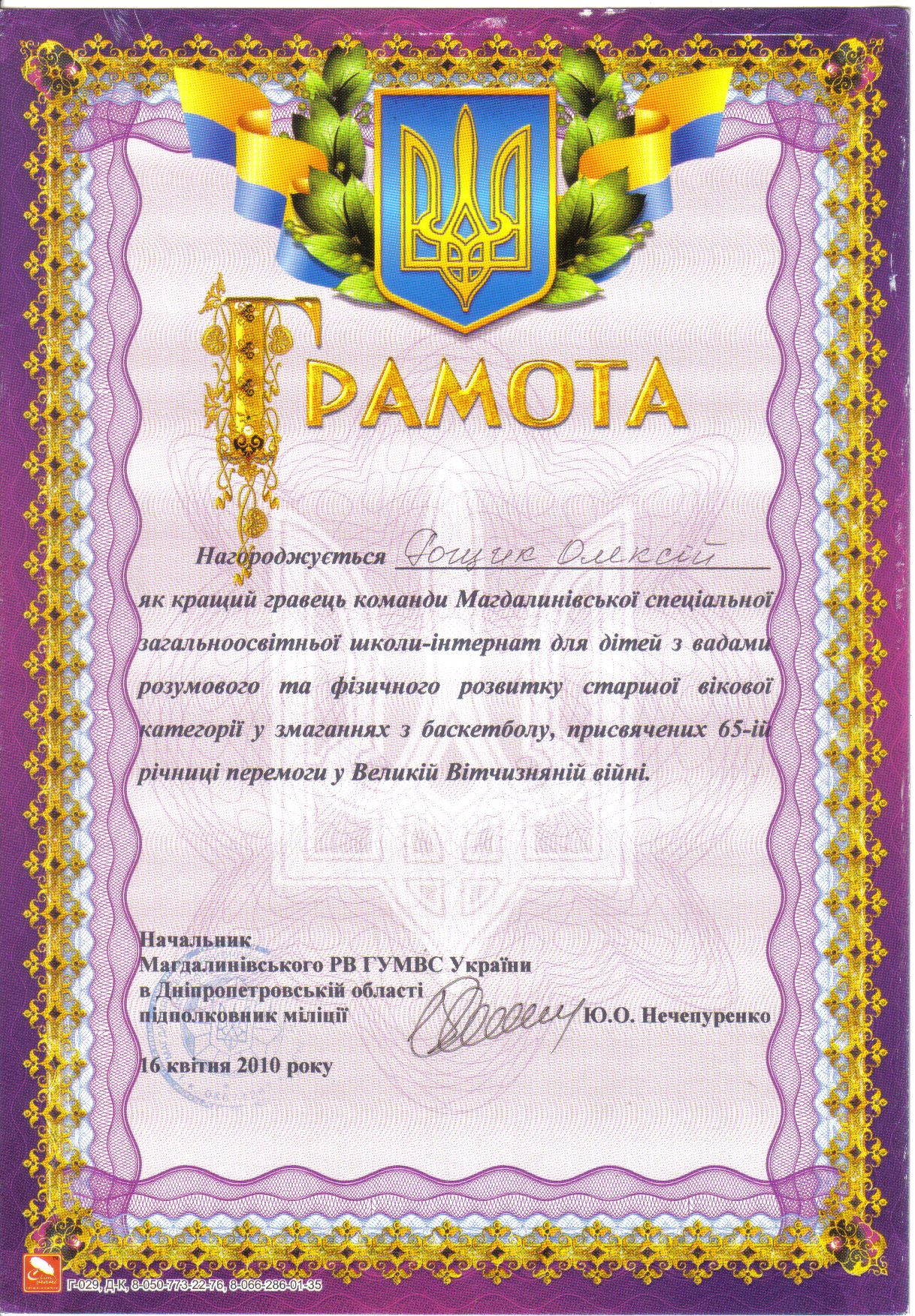 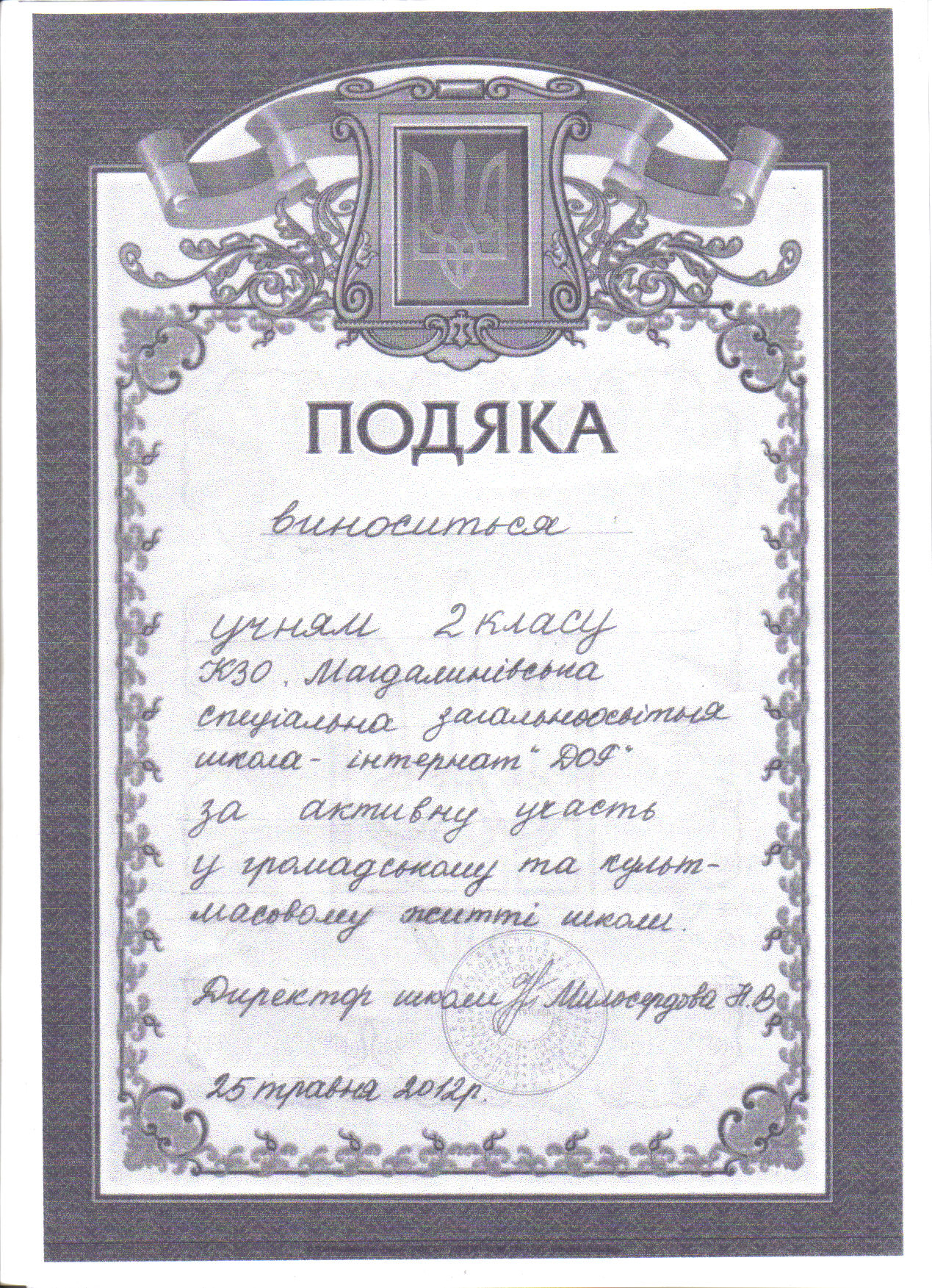 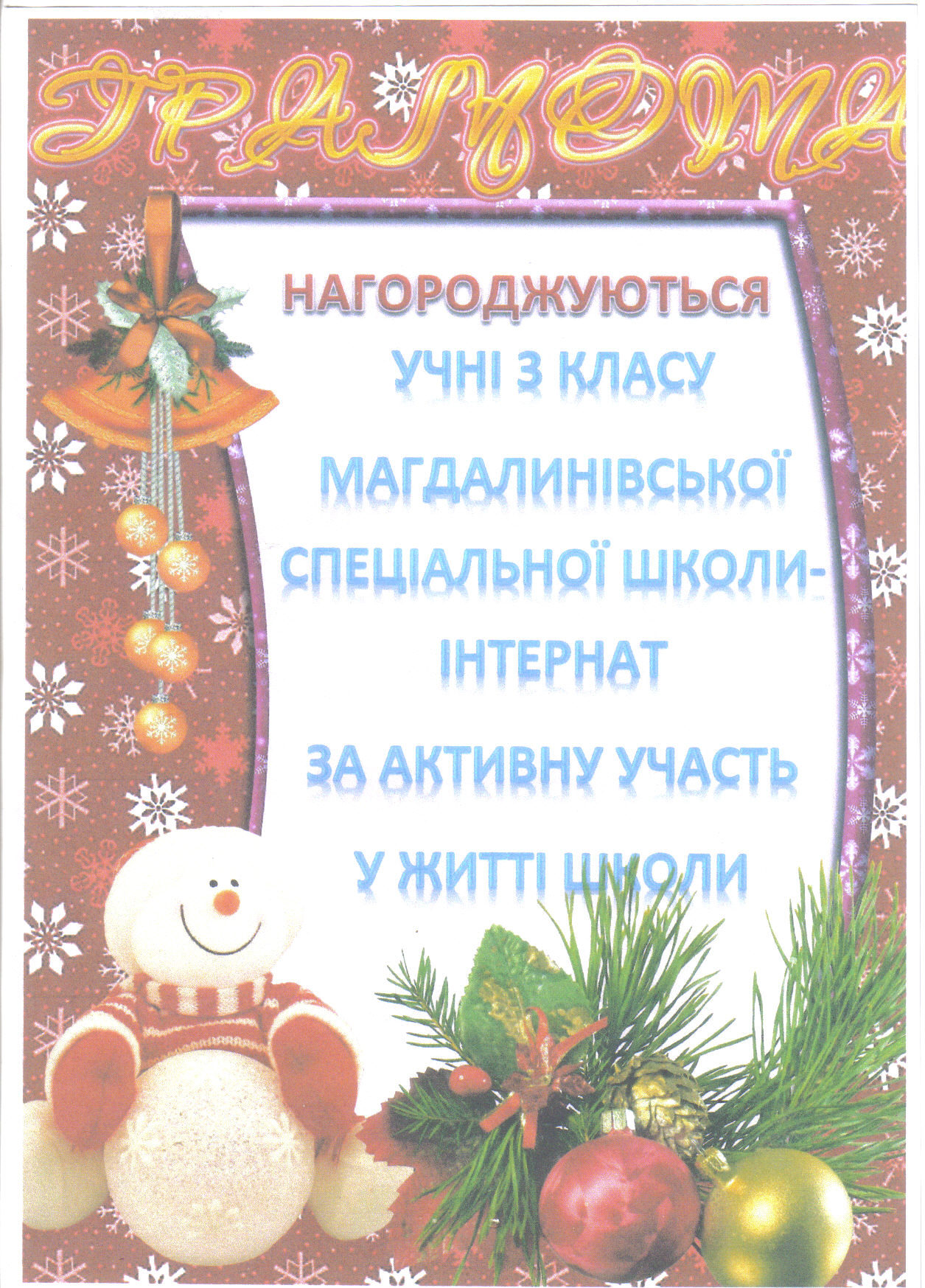 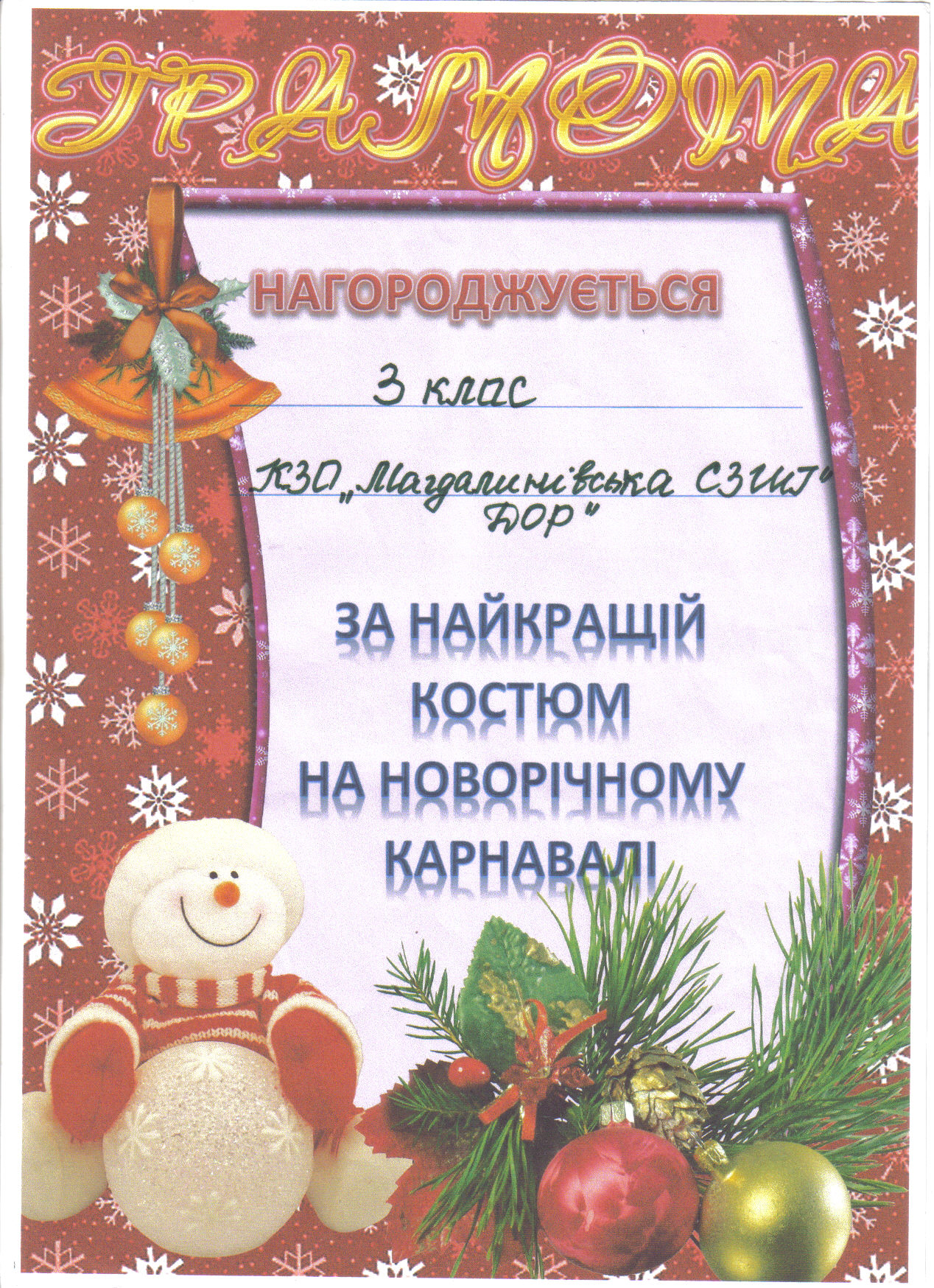 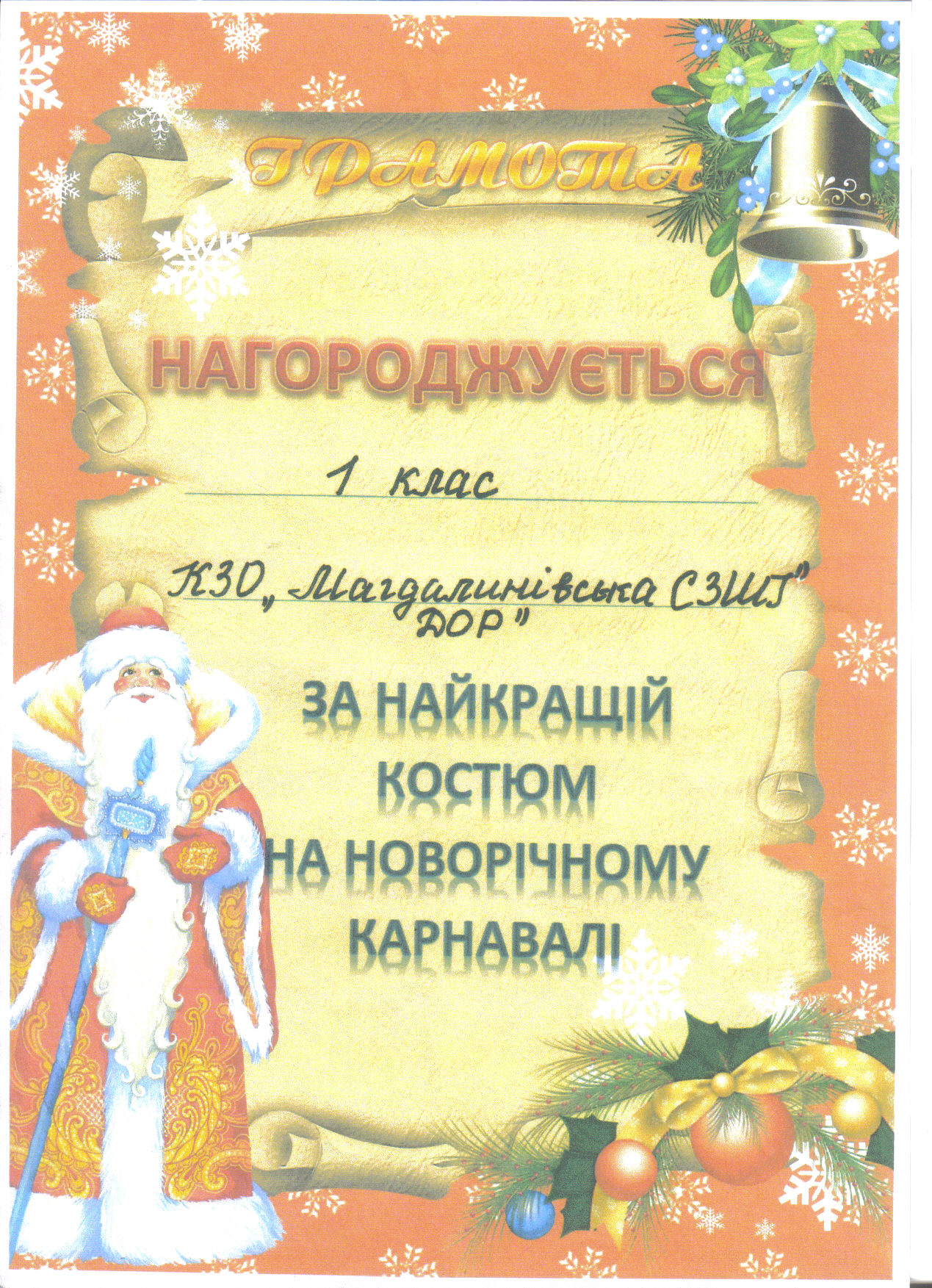 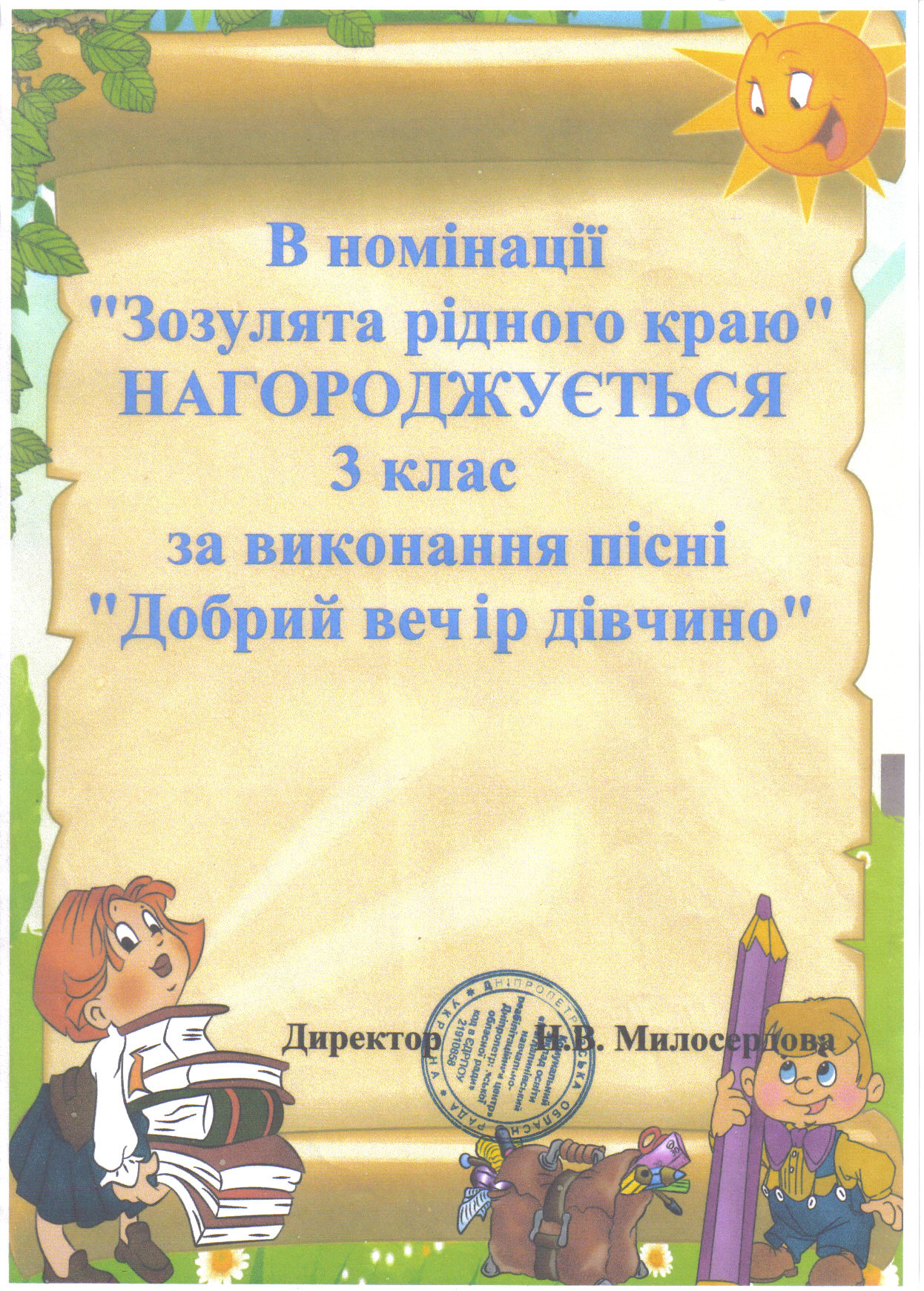 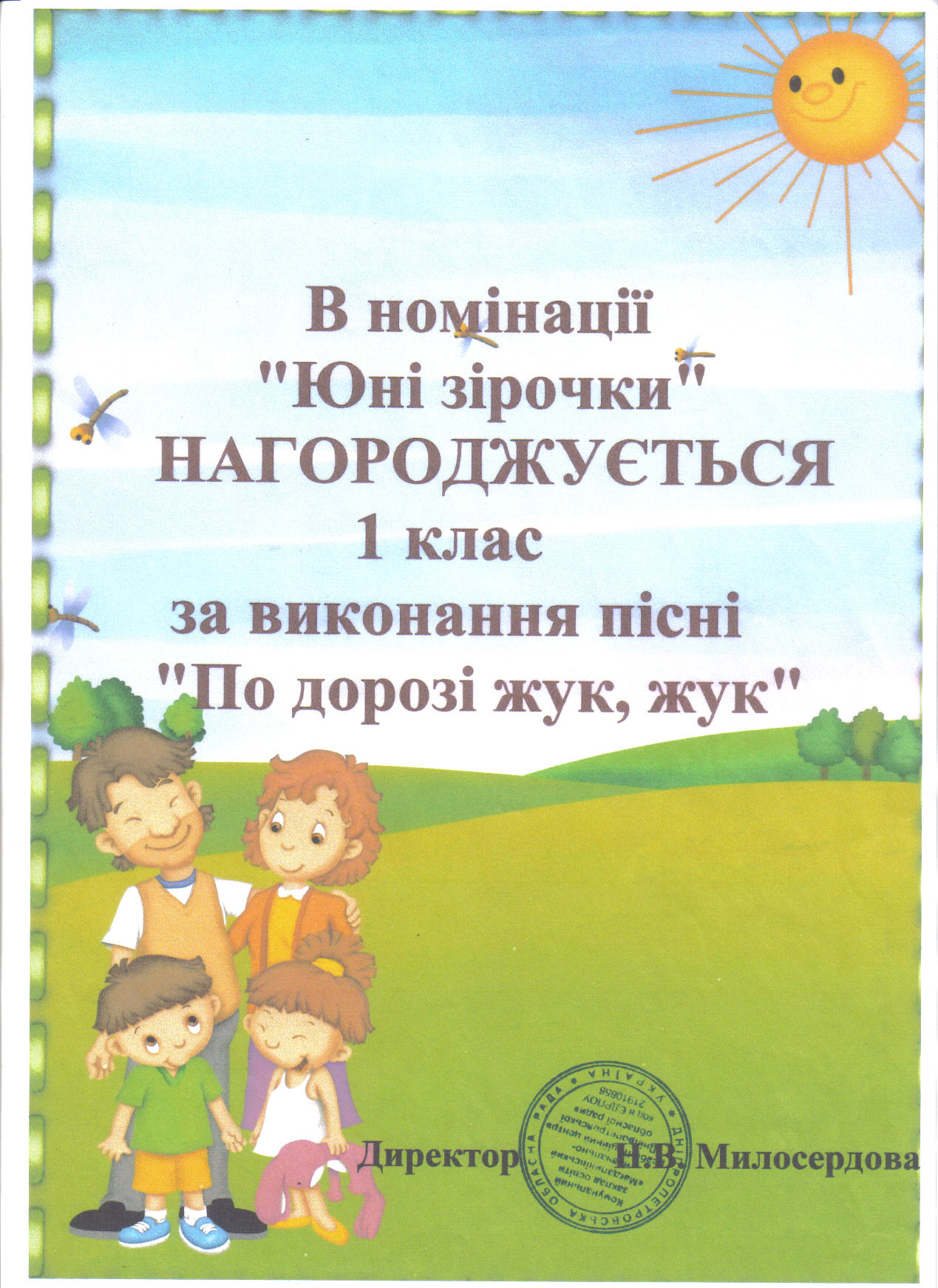 